connaissances graphophonétiques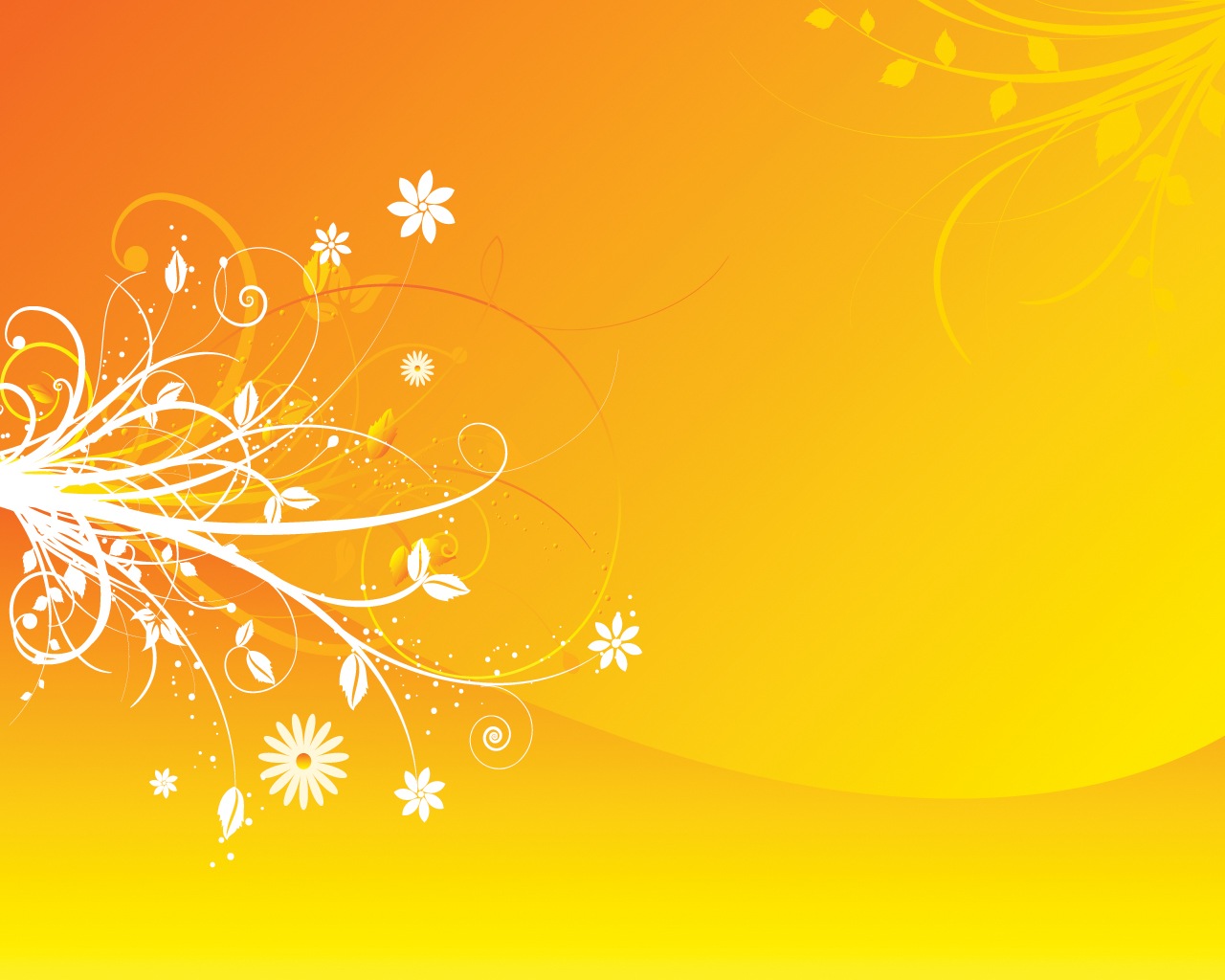 Connaitre les relations graphophonétiques, combiner, décoder.Les graphies simplesINDIVIDUELMatériel : planches de lectureDéroulement : demander à l’élève de lire les planches et reporter les observations au fur et à mesure dans le tableau de résultats.Connaître les sons vocaliques et leur graphie la plus simple.Connaître les sons consonantiques et leur graphie la plus simple.Combiner deux phonèmes pour prononcer une syllabe du type C+V.Lire des syllabes V+C.Lire des syllabes du type CCV et CVC.Fusionner des syllabes pour lire un mot à 2 syllabes.Fusionner des syllabes pour lire un mot à 3 syllabes.Identifier un mot en modifiant légèrement sa prononciation si nécessaire après l'approximation du décodage.Lire des phrases simples déchiffrables.Les graphies complexesINDIVIDUELMatériel : planches de lectureDéroulement : demander à l’élève de lire les planches et reporter les observations au fur et à mesure dans le tableau de résultats.Lire des phrases composées de mots qui s’écrivent avec des graphies simples.Identifier un mot en modifiant légèrement sa prononciation si nécessaire après l'approximation du décodage.Connaitre les graphies complexesConnaître les valeurs de la lettre G.Connaître les valeurs de la lettre C.Connaître les valeurs de la lettre S.Lire des syllabes V+C.Lire des syllabes du type CCV et CVC.Connaissances graphophonétiquesLes graphies simplesConnaissances graphophonétiquesLes graphies simples : phrasesConnaissances graphophonétiquesLes graphies complexes 1Connaissances graphophonétiquesLes graphies complexes 2Connaissances graphophonétiquesLes syllabes complexesles graphies simplesles graphies simplesles graphies simplesles graphies simplesles graphies simplesles graphies simplesles graphies simplesles graphies simplesles graphies simplesles graphies simplesConnaître les sons vocaliques et leur graphie la plus simple.Connaître les sons vocaliques et leur graphie la plus simple.Connaître les sons vocaliques et leur graphie la plus simple.Connaître les sons vocaliques et leur graphie la plus simple.Connaître les sons vocaliques et leur graphie la plus simple.Connaître les sons vocaliques et leur graphie la plus simple.Connaître les sons vocaliques et leur graphie la plus simple.Connaître les sons vocaliques et leur graphie la plus simple.Connaître les sons vocaliques et leur graphie la plus simple.Connaître les sons consonantiques et leur graphie la plus simple.Connaître les sons consonantiques et leur graphie la plus simple.Connaître les sons consonantiques et leur graphie la plus simple.Connaître les sons consonantiques et leur graphie la plus simple.Connaître les sons consonantiques et leur graphie la plus simple.Connaître les sons consonantiques et leur graphie la plus simple.Connaître les sons consonantiques et leur graphie la plus simple.Connaître les sons consonantiques et leur graphie la plus simple.Connaître les sons consonantiques et leur graphie la plus simple.Combiner deux phonèmes pour prononcer une syllabe du type C+V.Combiner deux phonèmes pour prononcer une syllabe du type C+V.Combiner deux phonèmes pour prononcer une syllabe du type C+V.Combiner deux phonèmes pour prononcer une syllabe du type C+V.Combiner deux phonèmes pour prononcer une syllabe du type C+V.Combiner deux phonèmes pour prononcer une syllabe du type C+V.Combiner deux phonèmes pour prononcer une syllabe du type C+V.Combiner deux phonèmes pour prononcer une syllabe du type C+V.Combiner deux phonèmes pour prononcer une syllabe du type C+V.Lire des syllabes V+C.Lire des syllabes V+C.Lire des syllabes V+C.Lire des syllabes V+C.Lire des syllabes V+C.Lire des syllabes V+C.Lire des syllabes V+C.Lire des syllabes V+C.Lire des syllabes V+C.Lire des syllabes du type CCV et CVC.Lire des syllabes du type CCV et CVC.Lire des syllabes du type CCV et CVC.Lire des syllabes du type CCV et CVC.Lire des syllabes du type CCV et CVC.Lire des syllabes du type CCV et CVC.Lire des syllabes du type CCV et CVC.Lire des syllabes du type CCV et CVC.Lire des syllabes du type CCV et CVC.Fusionner des syllabes pour lire un mot à 2 syllabes.Fusionner des syllabes pour lire un mot à 2 syllabes.Fusionner des syllabes pour lire un mot à 2 syllabes.Fusionner des syllabes pour lire un mot à 2 syllabes.Fusionner des syllabes pour lire un mot à 2 syllabes.Fusionner des syllabes pour lire un mot à 2 syllabes.Fusionner des syllabes pour lire un mot à 2 syllabes.Fusionner des syllabes pour lire un mot à 2 syllabes.Fusionner des syllabes pour lire un mot à 2 syllabes.Fusionner des syllabes pour lire un mot à 3 syllabes.Fusionner des syllabes pour lire un mot à 3 syllabes.Fusionner des syllabes pour lire un mot à 3 syllabes.Fusionner des syllabes pour lire un mot à 3 syllabes.Fusionner des syllabes pour lire un mot à 3 syllabes.Fusionner des syllabes pour lire un mot à 3 syllabes.Fusionner des syllabes pour lire un mot à 3 syllabes.Fusionner des syllabes pour lire un mot à 3 syllabes.Fusionner des syllabes pour lire un mot à 3 syllabes.Identifier un mot en modifiant légèrement sa prononciation si nécessaire après l'approximation du décodage.Identifier un mot en modifiant légèrement sa prononciation si nécessaire après l'approximation du décodage.Identifier un mot en modifiant légèrement sa prononciation si nécessaire après l'approximation du décodage.Identifier un mot en modifiant légèrement sa prononciation si nécessaire après l'approximation du décodage.Identifier un mot en modifiant légèrement sa prononciation si nécessaire après l'approximation du décodage.Identifier un mot en modifiant légèrement sa prononciation si nécessaire après l'approximation du décodage.Identifier un mot en modifiant légèrement sa prononciation si nécessaire après l'approximation du décodage.Identifier un mot en modifiant légèrement sa prononciation si nécessaire après l'approximation du décodage.Identifier un mot en modifiant légèrement sa prononciation si nécessaire après l'approximation du décodage.Lire des phrases simples déchiffrables.Lire des phrases simples déchiffrables.Lire des phrases simples déchiffrables.Lire des phrases simples déchiffrables.Lire des phrases simples déchiffrables.Lire des phrases simples déchiffrables.Lire des phrases simples déchiffrables.Lire des phrases simples déchiffrables.Lire des phrases simples déchiffrables.aiuoeélrmmptfsvnbdConfusionsConfusionsConfusionsConfusionsConfusionsConfusionsConfusionsConfusionsConfusionsConfusionsRemarquesRemarquesRemarquesRemarquesRemarquesRemarquesRemarquesRemarquesRemarquesRemarquesles graphies simplesles graphies simplesles graphies simplesles graphies simplesles graphies simplesles graphies simplesles graphies simplesles graphies simplesles graphies simplesles graphies simplesConnaître les sons vocaliques et leur graphie la plus simple.Connaître les sons vocaliques et leur graphie la plus simple.Connaître les sons vocaliques et leur graphie la plus simple.Connaître les sons vocaliques et leur graphie la plus simple.Connaître les sons vocaliques et leur graphie la plus simple.Connaître les sons vocaliques et leur graphie la plus simple.Connaître les sons vocaliques et leur graphie la plus simple.Connaître les sons vocaliques et leur graphie la plus simple.Connaître les sons vocaliques et leur graphie la plus simple.Connaître les sons consonantiques et leur graphie la plus simple.Connaître les sons consonantiques et leur graphie la plus simple.Connaître les sons consonantiques et leur graphie la plus simple.Connaître les sons consonantiques et leur graphie la plus simple.Connaître les sons consonantiques et leur graphie la plus simple.Connaître les sons consonantiques et leur graphie la plus simple.Connaître les sons consonantiques et leur graphie la plus simple.Connaître les sons consonantiques et leur graphie la plus simple.Connaître les sons consonantiques et leur graphie la plus simple.Combiner deux phonèmes pour prononcer une syllabe du type C+V.Combiner deux phonèmes pour prononcer une syllabe du type C+V.Combiner deux phonèmes pour prononcer une syllabe du type C+V.Combiner deux phonèmes pour prononcer une syllabe du type C+V.Combiner deux phonèmes pour prononcer une syllabe du type C+V.Combiner deux phonèmes pour prononcer une syllabe du type C+V.Combiner deux phonèmes pour prononcer une syllabe du type C+V.Combiner deux phonèmes pour prononcer une syllabe du type C+V.Combiner deux phonèmes pour prononcer une syllabe du type C+V.Lire des syllabes V+C.Lire des syllabes V+C.Lire des syllabes V+C.Lire des syllabes V+C.Lire des syllabes V+C.Lire des syllabes V+C.Lire des syllabes V+C.Lire des syllabes V+C.Lire des syllabes V+C.Lire des syllabes du type CCV et CVC.Lire des syllabes du type CCV et CVC.Lire des syllabes du type CCV et CVC.Lire des syllabes du type CCV et CVC.Lire des syllabes du type CCV et CVC.Lire des syllabes du type CCV et CVC.Lire des syllabes du type CCV et CVC.Lire des syllabes du type CCV et CVC.Lire des syllabes du type CCV et CVC.Fusionner des syllabes pour lire un mot à 2 syllabes.Fusionner des syllabes pour lire un mot à 2 syllabes.Fusionner des syllabes pour lire un mot à 2 syllabes.Fusionner des syllabes pour lire un mot à 2 syllabes.Fusionner des syllabes pour lire un mot à 2 syllabes.Fusionner des syllabes pour lire un mot à 2 syllabes.Fusionner des syllabes pour lire un mot à 2 syllabes.Fusionner des syllabes pour lire un mot à 2 syllabes.Fusionner des syllabes pour lire un mot à 2 syllabes.Fusionner des syllabes pour lire un mot à 3 syllabes.Fusionner des syllabes pour lire un mot à 3 syllabes.Fusionner des syllabes pour lire un mot à 3 syllabes.Fusionner des syllabes pour lire un mot à 3 syllabes.Fusionner des syllabes pour lire un mot à 3 syllabes.Fusionner des syllabes pour lire un mot à 3 syllabes.Fusionner des syllabes pour lire un mot à 3 syllabes.Fusionner des syllabes pour lire un mot à 3 syllabes.Fusionner des syllabes pour lire un mot à 3 syllabes.Identifier un mot en modifiant légèrement sa prononciation si nécessaire après l'approximation du décodage.Identifier un mot en modifiant légèrement sa prononciation si nécessaire après l'approximation du décodage.Identifier un mot en modifiant légèrement sa prononciation si nécessaire après l'approximation du décodage.Identifier un mot en modifiant légèrement sa prononciation si nécessaire après l'approximation du décodage.Identifier un mot en modifiant légèrement sa prononciation si nécessaire après l'approximation du décodage.Identifier un mot en modifiant légèrement sa prononciation si nécessaire après l'approximation du décodage.Identifier un mot en modifiant légèrement sa prononciation si nécessaire après l'approximation du décodage.Identifier un mot en modifiant légèrement sa prononciation si nécessaire après l'approximation du décodage.Identifier un mot en modifiant légèrement sa prononciation si nécessaire après l'approximation du décodage.Lire des phrases simples déchiffrables.Lire des phrases simples déchiffrables.Lire des phrases simples déchiffrables.Lire des phrases simples déchiffrables.Lire des phrases simples déchiffrables.Lire des phrases simples déchiffrables.Lire des phrases simples déchiffrables.Lire des phrases simples déchiffrables.Lire des phrases simples déchiffrables.aiuoeélrmmptfsvnbdConfusionsConfusionsConfusionsConfusionsConfusionsConfusionsConfusionsConfusionsConfusionsConfusionsRemarquesRemarquesRemarquesRemarquesRemarquesRemarquesRemarquesRemarquesRemarquesRemarquesles graphies complexesles graphies complexesles graphies complexesles graphies complexesles graphies complexesles graphies complexesles graphies complexesles graphies complexesles graphies complexesles graphies complexesLire des phrases composées de mots qui s’écrivent avec des graphies simples.Lire des phrases composées de mots qui s’écrivent avec des graphies simples.Lire des phrases composées de mots qui s’écrivent avec des graphies simples.Lire des phrases composées de mots qui s’écrivent avec des graphies simples.Lire des phrases composées de mots qui s’écrivent avec des graphies simples.Lire des phrases composées de mots qui s’écrivent avec des graphies simples.Lire des phrases composées de mots qui s’écrivent avec des graphies simples.Lire des phrases composées de mots qui s’écrivent avec des graphies simples.Lire des phrases composées de mots qui s’écrivent avec des graphies simples.Identifier un mot en modifiant légèrement sa prononciation si nécessaire après l'approximation du décodage.Identifier un mot en modifiant légèrement sa prononciation si nécessaire après l'approximation du décodage.Identifier un mot en modifiant légèrement sa prononciation si nécessaire après l'approximation du décodage.Identifier un mot en modifiant légèrement sa prononciation si nécessaire après l'approximation du décodage.Identifier un mot en modifiant légèrement sa prononciation si nécessaire après l'approximation du décodage.Identifier un mot en modifiant légèrement sa prononciation si nécessaire après l'approximation du décodage.Identifier un mot en modifiant légèrement sa prononciation si nécessaire après l'approximation du décodage.Identifier un mot en modifiant légèrement sa prononciation si nécessaire après l'approximation du décodage.Identifier un mot en modifiant légèrement sa prononciation si nécessaire après l'approximation du décodage.ouaueaujèêoiguchchonomphanamenemgneueuoeuzinimaieikquççerezetaineinunilloinienieniennetionailleeilleeilouileuiletteConnaître les valeurs de la lettre G (ligne 4).Connaître les valeurs de la lettre G (ligne 4).Connaître les valeurs de la lettre G (ligne 4).Connaître les valeurs de la lettre G (ligne 4).Connaître les valeurs de la lettre G (ligne 4).Connaître les valeurs de la lettre G (ligne 4).Connaître les valeurs de la lettre G (ligne 4).Connaître les valeurs de la lettre G (ligne 4).Connaître les valeurs de la lettre G (ligne 4).Connaître les valeurs de la lettre C (ligne 5).Connaître les valeurs de la lettre C (ligne 5).Connaître les valeurs de la lettre C (ligne 5).Connaître les valeurs de la lettre C (ligne 5).Connaître les valeurs de la lettre C (ligne 5).Connaître les valeurs de la lettre C (ligne 5).Connaître les valeurs de la lettre C (ligne 5).Connaître les valeurs de la lettre C (ligne 5).Connaître les valeurs de la lettre C (ligne 5).Connaître les valeurs de la lettre S (ligne 6).Connaître les valeurs de la lettre S (ligne 6).Connaître les valeurs de la lettre S (ligne 6).Connaître les valeurs de la lettre S (ligne 6).Connaître les valeurs de la lettre S (ligne 6).Connaître les valeurs de la lettre S (ligne 6).Connaître les valeurs de la lettre S (ligne 6).Connaître les valeurs de la lettre S (ligne 6).Connaître les valeurs de la lettre S (ligne 6).Lire des syllabes V+C.Lire des syllabes V+C.Lire des syllabes V+C.Lire des syllabes V+C.Lire des syllabes V+C.Lire des syllabes V+C.Lire des syllabes V+C.Lire des syllabes V+C.Lire des syllabes V+C.Lire des syllabes du type CCV et CVC.Lire des syllabes du type CCV et CVC.Lire des syllabes du type CCV et CVC.Lire des syllabes du type CCV et CVC.Lire des syllabes du type CCV et CVC.Lire des syllabes du type CCV et CVC.Lire des syllabes du type CCV et CVC.Lire des syllabes du type CCV et CVC.Lire des syllabes du type CCV et CVC.Confusions Confusions Confusions Confusions Confusions Confusions Confusions Confusions Confusions Confusions les graphies complexesles graphies complexesles graphies complexesles graphies complexesles graphies complexesles graphies complexesles graphies complexesles graphies complexesles graphies complexesles graphies complexesLire des phrases composées de mots qui s’écrivent avec des graphies simples.Lire des phrases composées de mots qui s’écrivent avec des graphies simples.Lire des phrases composées de mots qui s’écrivent avec des graphies simples.Lire des phrases composées de mots qui s’écrivent avec des graphies simples.Lire des phrases composées de mots qui s’écrivent avec des graphies simples.Lire des phrases composées de mots qui s’écrivent avec des graphies simples.Lire des phrases composées de mots qui s’écrivent avec des graphies simples.Lire des phrases composées de mots qui s’écrivent avec des graphies simples.Lire des phrases composées de mots qui s’écrivent avec des graphies simples.Identifier un mot en modifiant légèrement sa prononciation si nécessaire après l'approximation du décodage.Identifier un mot en modifiant légèrement sa prononciation si nécessaire après l'approximation du décodage.Identifier un mot en modifiant légèrement sa prononciation si nécessaire après l'approximation du décodage.Identifier un mot en modifiant légèrement sa prononciation si nécessaire après l'approximation du décodage.Identifier un mot en modifiant légèrement sa prononciation si nécessaire après l'approximation du décodage.Identifier un mot en modifiant légèrement sa prononciation si nécessaire après l'approximation du décodage.Identifier un mot en modifiant légèrement sa prononciation si nécessaire après l'approximation du décodage.Identifier un mot en modifiant légèrement sa prononciation si nécessaire après l'approximation du décodage.Identifier un mot en modifiant légèrement sa prononciation si nécessaire après l'approximation du décodage.ouaueaujèêoiguchchonomphanamenemgneueuoeuzinimaieikquççerezetaineinunilloinienieniennetionailleeilleeilouileuiletteConnaître les valeurs de la lettre G (ligne 4).Connaître les valeurs de la lettre G (ligne 4).Connaître les valeurs de la lettre G (ligne 4).Connaître les valeurs de la lettre G (ligne 4).Connaître les valeurs de la lettre G (ligne 4).Connaître les valeurs de la lettre G (ligne 4).Connaître les valeurs de la lettre G (ligne 4).Connaître les valeurs de la lettre G (ligne 4).Connaître les valeurs de la lettre G (ligne 4).Connaître les valeurs de la lettre C (ligne 5).Connaître les valeurs de la lettre C (ligne 5).Connaître les valeurs de la lettre C (ligne 5).Connaître les valeurs de la lettre C (ligne 5).Connaître les valeurs de la lettre C (ligne 5).Connaître les valeurs de la lettre C (ligne 5).Connaître les valeurs de la lettre C (ligne 5).Connaître les valeurs de la lettre C (ligne 5).Connaître les valeurs de la lettre C (ligne 5).Connaître les valeurs de la lettre S (ligne 6).Connaître les valeurs de la lettre S (ligne 6).Connaître les valeurs de la lettre S (ligne 6).Connaître les valeurs de la lettre S (ligne 6).Connaître les valeurs de la lettre S (ligne 6).Connaître les valeurs de la lettre S (ligne 6).Connaître les valeurs de la lettre S (ligne 6).Connaître les valeurs de la lettre S (ligne 6).Connaître les valeurs de la lettre S (ligne 6).Lire des syllabes V+C.Lire des syllabes V+C.Lire des syllabes V+C.Lire des syllabes V+C.Lire des syllabes V+C.Lire des syllabes V+C.Lire des syllabes V+C.Lire des syllabes V+C.Lire des syllabes V+C.Lire des syllabes du type CCV et CVC.Lire des syllabes du type CCV et CVC.Lire des syllabes du type CCV et CVC.Lire des syllabes du type CCV et CVC.Lire des syllabes du type CCV et CVC.Lire des syllabes du type CCV et CVC.Lire des syllabes du type CCV et CVC.Lire des syllabes du type CCV et CVC.Lire des syllabes du type CCV et CVC.Confusions Confusions Confusions Confusions Confusions Confusions Confusions Confusions Confusions Confusions 1laririmupopote2fasesevinénébo3apututisalalir4paltritrivurpliplidra5la damela damele vélole vélole vélosalesale6la tomatela tomatele piratele piratele piratele lavabole lavabo1Lola a une jupe rose.Lola a une jupe rose.Lola a une jupe rose.Lola a une jupe rose.Lola a une jupe rose.2Papa adore le café.Papa adore le café.Papa adore le café.Papa adore le café.Papa adore le café.3Sara a fini sa banane.Sara a fini sa banane.Sara a fini sa banane.Sara a fini sa banane.Sara a fini sa banane.4Mamie a sali sa robe.Mamie a sali sa robe.Mamie a sali sa robe.Mamie a sali sa robe.Mamie a sali sa robe.5Le robot vole une moto.Le robot vole une moto.Le robot vole une moto.Le robot vole une moto.Le robot vole une moto.6Léo fera du vélo samedi.Léo fera du vélo samedi.Léo fera du vélo samedi.Léo fera du vélo samedi.Léo fera du vélo samedi.1rouleroulerouleépauleépaulerideaurideaujudojudocolère2têtetêtetêtepoirepoireguitareguitaremouchemouchemelon3compotecompotecompotephotophotobandebandelampelampementir4tempêtetempêtetempêtesoignesoignepleurepleurevœuvœubazar5matinmatinmatinimpoliimpolilainelainereinereinekaraté66piquedéçudéçurocherrocherchezchezpouletpoulet1poulainpoulainpoulainpeinturepeinturechacunchacunvanillevanillepointu2indienindienindienmiennemiennepotionpotiontailletailleabeille3réveilréveilréveilfouillerfouillerfeuillefeuillechouettechouettecachette4pagepagepagegaregarevaguevaguemagiemagiefigure5cafécafécaféfacilefacilecotoncotoncinémacinémalimace66vasepoisonpoisonpassepasseprisepriseassiseassise1apapututososirir2palpaltritrivurvurplipli3dradrabribricloclofarfar4calcalrocrocproprofréfré5armoirearmoirelardonlardondocteurdocteurardoiseardoise66chagrinchagrinfraisefraiseprinceprinceoursin